It is not very common for a high school class, or a high school teacher to give someone lessons that can impact their lives. However, when one is talking about one of Mrs. Candela’s web design classes it’s almost impossible for students not to take something from the class.  Mrs. Candela’s advanced web design class is a class filled with many challenges and just as many life lessons. Students in this class not only learn advanced web designing skills and codes, but also how to take the things the other things they learn along the way and use them in their lives. While learning to make a website has taught me personally many things. Of course it has showed me all of the skills I have with web design, but also many other things. By realizing all of the skills I have in this subject, it has also opened my eyes to skills I have in other subjects that I hadn’t realized. It has also taught me many new things. It has taught me things such as patience, dedication, and motivation. Everyone in this class has accomplished great things. This year, every female in the class entered a web design competition. Twelve out of the thirteen students that entered qualified into the final judging. We all did this with very minimal and unsophisticated equipment. The lack of equipment and software did make creating our sites and going through the class much more difficult. However, if we all accomplished such great things with so little, the things we could accomplish with the proper equipment and software are unthinkable.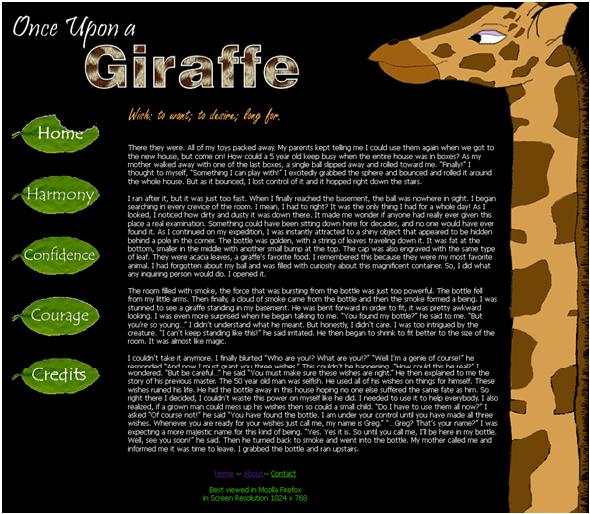 Although the topic of web design could teach someone an innumerable amount of lessons by itself, all of these lessons can only truly impact a student if there is an outstanding teacher to help guide them. Mrs. Candela is one of the few teachers that truly care about each of her students. A student will never leave any of her classes without learning something about themselves or something about their life. Mrs. Candela even went as far as to call me continuously and have entire email conversations with me just to make sure I made a deadline of the contest I was entered in. She went crazy because she had no idea whether I needed any help or not. It takes an extreme amount of concern to care that much about a student. This is not only for me, she truly cares about each and every student just as much. All and all, Mrs. Candela is an amazing teacher. She is truly concerned with each of her students. In every class she teaches, her students learn things they never would have imagined. She manages to teach her classes with what little is offered to her, but she deserves so much more. She is an astonishing teacher because of her teaching skills, her love of teaching, her upbeat and helpful attitude, and her true care for each of her students.